«РУССКАЯ ЗИМА 2017»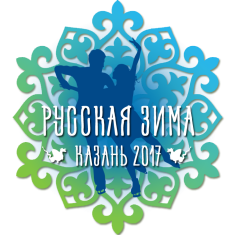 любительские детские и взрослые соревнованияпо фигурному катанию16 – 19 февраля 2017 г.Информационное письмо 2Уважаемые и дорогие, любители фигурного катания  – дети и их родители, тренеры!1. Предлагаем Вам ознакомиться  с: -  Положением с основной информацией по соревнованиям,  - Требованиями к программам и видам соревнований,  - Формами Заявок, - Формами Платёжного поручения с реквизитами оплаты стартвзносана наших сайтах:      silver-dreаm.org     и     skаteclub.ruОргкомитет очень рад вызванному предварительному интересу к нашим соревнованиям, но из-за возможной нехватки соревновательного времени объявляет о следующих вынужденных мерах.Приносим свои извинения, но: 1) Оргкомитет пока не может обещать предоставление времени для командных тренировок, 2) Оргкомитет будет ограничивать приём заявок следующим образом:У  ВЗРОСЛЫХ - просим пока оплачивать  НЕ  БОЛЕЕ  3х видов  соревнований, НО при этом отмечать в Заявке ВСЕ желаемые для участия виды;  - в тексте письма-сопровождения на мэйл при пересылке Вашей Заявки перечислить 3 предпочтительных для Вас вида. У ДЕТЕЙ- для соблюдения принципа «расширения географии соревнований» Оргкомитет оставляет за собой право ограничивать количество Заявок от одного клуба/школы до 15 человек в общем;- соответственно при этом Заявки БЕЗ названия клуба и ФИО тренера не будут приниматься до полного выяснения, несмотря на произведённую оплату (стартвзнос в таком случае будет возвращён).2. Оргкомитет также договорился с одной из гостиниц  г. Казани о значительной групповой скидке (20%) для размещения участников наших соревнований, их сопровождающих и их гостей. Информация по размещению в ней будет в дальнейших Информационных письмах.С  уважением, Оргкомитет соревнований «Русская зима 2017»,   4/12-2016.